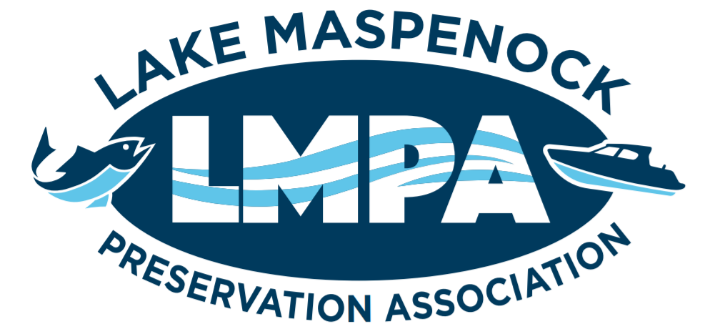 Website: www.lmpa.orgEmail: lmpa.org@verizon.net Lake Maspenock Preservation Association Executive Board Meeting MinutesMay 6, 2020 VIRTUAL VIA ZOOM MEETINGAttending:  Patty, Jaime, Drew, Mark, Tina, SabineStart time:  7:14 pmReview and discuss any changes, clarifications or additions to the meeting minutes from Jan 8 meeting.  Vote to accept and post the meeting minutes. 	Motion to accept minutes:	Drew	Second:				Jaime	Unanimous – motion carries – Patty to post minutes to the websiteFinance/Membership update $7,659.76 total funds at last meeting$8.114.10 in the main account.  Getting a few memberships per week.  Tina to give Michelle final tax papers as non-profits were not extended.Lake Monitoring Committee Update  Con Comm review of NOILetter writing campaign update – Drew sent a link from Don McAdams of people who have written in.  Good activity for positiveSelectmen involvement – Drew had a conversation with Brian Herr and sent him a letter.  Sabine messaged John Coutinho and Brendan Tedstone.LMPA would like to push for a vote from Con Comm. Next meeting – Mark confirmed the meeting is May 12th.  As many board members please attend if possible (Zoom meeting), try to get Select Board to attend as well.We have about 25 Control Lake Weeds signs.  Do we want to send email to membership to see if anyone wants to display?  - YESWork with CIG and DPW – drive the vote for Con CommSpring Weed Survey – needs to happen soonWater samples – Mark to test samples in the morningDrew wrote a letter to Con Comm regarding phosphorus runoff concernsSocial Events Update Spring Cleanup – April 11th – completed on their ownGeneral Meeting – June 1st   - voting in new membersLight up Lake – May 22 – need to announce Cornhole scheduleWill have to do one even in the fall, between Cornhole and Fall BallDecision to cancel Fall Ball, do Cornhole if we can and then do Chili Cook Off but make it big.Sabine to get deposit back from HCCKeep cornhole smaller to 24, could push from July to late August/SeptemberDecide at July E-Board meeting (normal play or just host houses)Miscellaneous Other new business Post to FB and Website:	General Meeting	Cornhole	Light up the Lake	Cancel Spring Fling/Fall BallCOVID letter – still needed? – NoGeneral Meeting – Drew to research voting, Patty to get link to Tina and Sabine for Zoom meeting to post on FBVoted to record meetingSocial Distancing – not within the realm of the board.  Encourage people to follow state guidelinesWhite Board at Beach – paint something decorative, maybe a high school student?  Sabine to ask Jay.Buoys out?  Sabine to check with Jay, no wake buoys should go out, swim area not yetNext Meeting: General Meeting – June 1st – ZOOMNext E-Board meeting – Wednesday, June 10th, 7:00 pm Tina’sAdjourn  		Motion to adjourn:  Patty		Second:  Jaime		UnanimousMeeting end time:  8:36 pm